          ŞEHİT MURAT ALKAN İMAM HATİP ORTAOKULU MÜDÜRLÜĞÜ       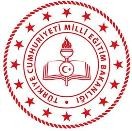 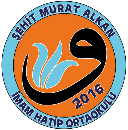 HİZMET STANDARTLARIBaşvuru esnasında yukarıda belirtilen belgelerin dışında belge istenmesi, eksiksiz belge ile başvuru yapılmasına rağmen hizmetin belirtilen sürede tamamlanmaması veya yukarıdaki tabloda bazı hizmetlerin bulunmadığının tespiti durumunda ilk müracaat yerine ya da ikinci müracaat yerine başvurunuz.SIRA NOHİZMETİN ADIBAŞVURUDA İSTENEN BELGELERHİZMETİN TAMAMLANMA SÜRESİ(EN GEÇ)1Ortaokul Öğrenim Belgesini veya Diplomasını Kaybedenlere Diploma Kayıt Örneğinin Verilmesi1-.Dilekçe2 İŞ GÜNÜ2Ortaokul ve Dengi OkullardaÖğrenim Gören Öğrencilerin Nakillerinin Yapılması1.- Dilekçe1 SAAT3Örgün (Ortaokul) Eğitimi Destekleme ve Yetiştirme Kurs Başvurularının Alınması1.- Dilekçe5 İŞ GÜNÜ4Seçmeli Derslerin Belirlenmesi1-Velinin yazılı başvuru dilekçesi3 İŞ GÜNÜ5Ortaokullarda Parasız Yatılılık ve Bursluluk Sınavı Başvurularının Alınması1- Öğrenci ailesinin maddi durumunu gösteren beyanname2-.Velinin ve çalışıyorsa eşinin bakmakla yükümlü olduğu anne ve babası ile ilgili tedavi yardımı3-.Aile üyelerinin Türkiye Cumhuriyeti kimlik numaraları beyanı30 DAKİKA6Yabancı Ülkede Öğrenim Gören Öğrenciler İçin Denklik ile Kayıt Yapılması1-. Denklik Belgesi(Velinin elindeki öğrenciye ait öğrenim belgesi ile il milli eğitim müdürlüğüne müracaat etmesi ve öğrenime devamedeceği sınıfının belirlenmesi)5 İŞ GÜNÜ7Okul Öğrenci Davranışları Kurulu Kararlarına Yapılan İtirazların Bir Üst Kurula Gönderilmesi1-. Dilekçe3 İŞ GÜNÜ8Öğrenci Mazeret İzni1-. Velinin yazılı başvuru dilekçesi15 DAKİKA9Öğrenci Belgesi1-. Velinin yazılı başvuru dilekçesi15 DAKİKAKAMU HİZMETLERİ STANDARTLARIKAMU HİZMETLERİ STANDARTLARIKAMU HİZMETLERİ STANDARTLARIKAMU HİZMETLERİ STANDARTLARIİlk Müracaat Yeri: Okul Müdürlüğüİlk Müracaat Yeri: Okul Müdürlüğüİkinci Müracaat Yeri: İlçe Milli Eğitim Müdürlüğüİkinci Müracaat Yeri: İlçe Milli Eğitim MüdürlüğüİsimNecmettin AYDİNLİİsimMustafa Muharrem TÜFEKCİUnvanOkul MüdürüUnvanİlçe Milli Eğitim MüdürüAdresBeşevler Mahallesi Adalar Sokak No:4/2 Nilüfer /BursaAdresİhsaniye Mh. CumhuriyetMeydanı No7/A Hükümet KonağıNilüfer/BursaTelefon0224 443 24 20Telefon0 224 245 70 34Faks0224 443 24 20Faks0 224 245 66 75E-Posta762314@meb.k12.trE-Postanilufer16@meb.gov.tr